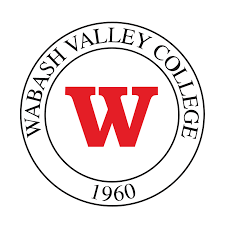 Wabash Valley College2024-2025 Student Ambassador ApplicationDue March 15, 2024PurposeWabash Valley College Student Ambassadors are trained student leaders who are responsible for promoting unity and engagement among the WVC student body; recruiting prospective students; and promoting district- and campus-wide events, activities, and programs. Student Ambassadors act as valuable sources of information and liaisons between students, staff, and faculty. This program, which brings together students from various academic disciplines, serves to enrich and enhance leadership and communication skills, personal growth, and professional development while creating long-lasting connections to Wabash Valley College.Benefits of Becoming a Student AmbassadorUnparalleled experience in public relations (meeting people, public speaking, representing the college) which develops the skills and confidence vital to success in job interviews and career advancement.Opportunity to work with and learn from Wabash Valley College staff.Broaden contacts among faculty, staff, students, and administration, and build an assortment of references upon graduation.Opportunities to develop leadership skills and a professional resume.Receive a tuition wavier to cover 16 credit hours of both semesters (32 hours) while working as a WVC Student Ambassador.Student Ambassador ResponsibilitiesThe Wabash Valley College Ambassadors represent WVC, both on and off campus. Responsibilities include, but are not limited to:Develop an extensive knowledge of Wabash Valley College.Participate in opportunities and encourage students to be actively involved on campus.Connect with students who have specific questions about our campus community.Attend regular meetings and training workshops. Participate in new student orientation and first-year experience activities.Provide campus tours to prospective students and their families.Assist with a variety of office-related tasks.Advance the ideals of higher education through community outreach and service efforts.Criteria for SelectionSkills required:Demonstrate a sincere desire to represent Wabash Valley College.Exhibit effective communication (written and oral) and interpersonal skills.Exhibit leadership, initiative, dependability, discipline, flexibility, enthusiasm, passion, and the ability to work well with others. Additional requirements:Must be enrolled in at least 12 WVC credit hours during the Fall and Spring terms.Must have completed the FAFSA.Must maintain a minimum cumulative G.P.A. of 3.0.Must be willing and available to attend the required amount of WVC events and activities.Must be willing to undergo to a background check and drug screening.Selection ProcessAll students that encompass the aforementioned skills and meet the above criteria for selection are welcome to apply to become a Student Ambassador.The selection process will consist of two components:  1. A typed and completed application.2. A one-on-one interview with the selection committee. The selection committee will determine which candidates will receive interviews after carefully considering the applications submitted. Academic SuccessGrades are just a factor in the selection of Student Ambassadors. The selection committee will review each application in its entirety; meaning academic accomplishments will be considered along with applicants’ responses to written and interview questions. Students must possess a minimum cumulative G.P.A. of 3.0 for consideration. Additionally, it is imperative that Student Ambassadors remember that they are students first. If a student fails to maintain the 3.0 G.P.A., the student will be terminated as an ambassador and lose his/her scholarship.Course LoadStudents must be enrolled in at least 12 WVC credit hours per term (Fall and Spring).Leadership and CommunicationStudent Ambassadors are expected to be engaged and active on campus. The written and interview processes are designed to assess each candidate’s leadership and interpersonal communication abilities. Student Ambassadors will represent WVC, on and off campus; therefore, each student should have the capacity to effectively communicate and lead others.
Wabash Valley College will provide leadership and communication training before assuming duties as a Student Ambassador.Ethical StandardsStudent Ambassadors represent the WVC student body. They are expected to maintain the highest standards of academic honesty and responsible behavior required by WVC. Students are expected to always adhere to the IECC code of conduct. If a student fails to adhere to the code of conduct, appropriate actions will be taken in accordance with the standards of conduct expressed in the IECC catalog. This could potentially result in termination from your role as a Student Ambassador and the student will be responsible for the full tuition payment,Dress CodeAs a Student Ambassador for Wabash Valley College, you will receive appropriate WVC attire to wear while attending campus and community events. You are expected to dress appropriately for each event.Attendance PolicyEach academic year, each Student Ambassador is expected to attend most of all recruiting events, unless the event requires service in shifts or the event conflicts with your course schedule. Students are expected to communicate expected absences at least 7 days prior to the event. Expected absences are defined as doctor’s appointments, travel plans, conflicting academic engagements, or any other occurrences that the Student Ambassador is aware of in advance. Student Ambassadors are expected to communicate unexpected absences as soon as they occur; up to 2 hours prior to the start of an event. Unexpected absences are defined as sudden illness, transportation issues, or other emergency situations that one would not have advance notice of. Excessive absences, especially without proper notification, may result in suspension or removal as a Student Ambassador will be responsible for the full tuition charged. Time CommitmentApplicants for the Student Ambassador program will only be considered if they can meet time commitments required of this position. A tentative event calendar will be distributed at the initial training workshop. Events may change at any time. The initial training workshop will be offered at a time that works into the schedule of the future Ambassadors. Also, additional obligations may arise, but due notice will be given in order to assure you have adequate time to work such events into your schedule. Student Ambassadors will serve one year, which will consist of the Fall and Spring terms of the upcoming academic year. Students will be required to work a minimum of 112 hours throughout the semester, which is approximately 7 hours per week on campus or at events.Instructions for Application:Please type and return your completed application to The Wabash Valley College Student Services office, or email Dane Inman at inmand@iecc.edu, by March 15th , 2024.To apply, please complete and submit the following: Completed application form. (Pages 5-7)Completed typed responses to Student Ambassador Questionnaire. (Page 8)Three recommendation forms completed by your three references. (Pages 9-10)Wabash Valley College 2024-2025 Student Ambassador ApplicationHow did you learn about the Student Ambassador opportunity? WVC Facebook	     IECC Website	       Advisor            Campus News  Friend		     Bulletin Board	       Student Services      Other:   Please grade yourself in the following areas. Use the following scale.O=Outstanding	E=Excellent	        G=Good       A=Average   	 F=Fair Attitude Public Speaking Communication Skills ___(Written) Interpersonal ___Communication        ___Time ManagementPrior Work or Volunteer Experience: Please begin with your most recent experience.Employer or Organization: 	Dates of Employment:  	 to  	Your Title:  	Description of your duties:Reason for Leaving:   Employer or Organization:Dates of Employment:                Title:Description of your duties:Reason for Leaving:Employer or Organization:Dates of Employment:	           Title:Description of your duties:Reason for Leaving:Please list your involvement in any school or community activities.Examples: clubs, organizations, community service, etc. Please list the most recent items first.Organization/Activity	Position	DatesDo you have any other commitments during the upcoming academic year?Examples: full or part-time job, student athlete, student clubs, etc. If so, please list:Please list at least three (3) references that are not related to you.1. __________________________________   Phone: _____________________________2. __________________________________   Phone: _____________________________3. __________________________________   Phone: _____________________________I certify that all the information provided on this application is accurate, and acknowledge that any misrepresentation and/or withholding of information may result in rejection of this application or may be considered just cause for discharge if discovered after duties as Ambassador begins. I also understand that incomplete applications may not be considered.Applicant's Signature	DateWabash Valley College 2024-2025 Student Ambassador QuestionnaireImportant to note! All questions must be answered and typed on a separate sheet of paper to complete the Student Ambassador application process, or your application will not be considered.Please answer the following questions and attach to your application before submitting:1.   Why are you interested in being a Student Ambassador?2.   What do you hope to contribute to the program?3.   What do you hope to gain from this experience?4.   What skills or experience do you have in relation to this position? 5.   Why did you choose to attend WVC?6.   What are your educational or career goals in the next 2-5 years? Do you have access to transportation?	                    Yes	              NoWabash Valley College 2024-2025 Student Ambassador Recommendation FormDirections:  Please ask an individual to complete a recommendation form on your behalf. Reference Name:   ____________________________________________Email: ___________________________________	Phone: ________________________Title: _____________________________________Please answer the following questions: (Feel free to type your responses and/or write them on the back.)How long have you known the applicant and in what manner did you interact with him/her?Describe your experiences with the candidate:Please rate the applicant on the following:Student Ambassadors are often the first contact that prospective students, families, and other community members encounter. Can this candidate successfully represent WVC? Why or why not?Please share additional comments about the applicant’s strengths and/or areas requiring development/improvement regarding the Ambassador position:APPLICANT CONTACT INFORMATIONAPPLICANT CONTACT INFORMATIONAPPLICANT CONTACT INFORMATIONName:Name:Name:Student ID # (Current Students Only):Cell phone:Email:Current address:Current address:Current address:City:State:ZIP Code:Emergency Contact (Provide name & contact #):Emergency Contact (Provide name & contact #):Emergency Contact (Provide name & contact #):ACADEMIC INFORMATIONACADEMIC INFORMATIONACADEMIC INFORMATIONMajor:Major:Current G.P.A.:Credit Hours Enrolled for Fall:Credit Hours Enrolled for Fall:AttributeExcellentAbove AverageAverageBelow AverageUnable to DeterminePunctuality/ResponsibilityTeamworkAttitudeHonesty/IntegrityLeadershipRespectCommunication SkillsEnthusiasmKnowledge of WVC